calendar this weekoffice hours:       Mon. 9-2, Tue. 9-Noon, Wed. 9-2, Thur. 9-2SUNDAY, April 21 Easter SundayNursery care provided from 9:00 - 12:00 p.m.	8:00 a.m.	Prayer Meeting (P)	8:15 a.m.	ACWT (S)	9:30 a.m.	Contemporary Worship Service (S)	9:45 a.m.	Kids Church – Pre -K – Kindergarten (7)	9:45 a.m.	Kids Church –Grade 1- 5 (3/4)    	   10:35 a.m.	Kidsgate Egg Hunt (outside)	 	   10:45 a.m.	High School & Young Adult (2) 	     11:00 a.m.	Adult Sunday School (P)	  	   11:00 a.m.	Traditional Worship Service (S, G, K)	 	   11:00 a.m.	Confirmation Class (8)		   11:15 a.m.	Sunday School – Pre-K (N)		   11:15 a.m.	Sunday School – 1-5th Grade (3/4)		   12:15 p.m.	Offering (O)	2:00 p.m.	African Worship (S)	3:00 p.m.	Hispanic Worship (C) 	3:20 p.m.	Hispanic Children’s Worship (8)MONDAY, April 22	6:00 p.m.	Girl Scouts (3/4)	6:30 p.m.	Soccer (Ide)	7:00 p.m.	Small Group (Winter) (P)TUESDAY, April 23	10:00 a.m. 	Small Group (Peck) (P)	1:00 p.m.	Small Group (Coburn) (P)	7:00 p.m.	Small Group (DeVincentis) (P)WEDNESDAY, April 246:00 p.m.	Bible Study (Winter) (P))	7:00 p.m.	Hispanic Bible Study (2)	7:00 p.m.	Hispanic Kids (7)	7:00 p.m.	Choir (S)AA MEETINGS			GAMBLERS ANONYMOUS	GAM-ANONDaily  7:30 a.m. (FH)			Fri.  7:00 p.m. (3/4)			Fri.  7:00 p.m. (P)Sun.  7:00 p.m.  (FH)			Sat.  9:00 a.m. (2)			Sat.  9:00 a.m. (2)Mon.  7:30 p.m. (FH)				Wed.  5:30 p.m. (FH)			ALANON			Thurs. 7:00 p.m. (FH) (women only)		Mon.  7:30 p.m. (8)			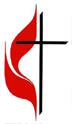 AldersgateUnited 663-3665	April 21, 2019 – 11:00 a.m.		Easter SundayTransforming Lives and Serving Christ with Joy2019 – Live Faith with Holy BoldnessWe celebrate your presence at Aldersgate today. Please fill out our Connection Card and put it in the offering plate.*As many as are able are invited to stand+The Faith We Sing SongbookVideo	He Is RisenGreetingLeader: Christ is risenAll: Christ is risen indeed! Alleluia!* Hymn	Christ the Lord Is Risen Today	No. 302(vs 1-4)* Call to Worship & PrayerLeader: Run from fear and darkness! Hope is on the move!
People: Run to tell the world, Christ is risen!
Leader: Do not be afraid. Jesus has conquered death!
People: We can proclaim with great confidence that God’s love rules.
Leader: Christ is risen!
People: CHRIST IS RISEN INDEED!Leader: Let us pray.All: Christ the Lord is Risen today! Alleluia! Our hopes and dreams have come true. We do not have to fear death, for Christ goes before us. Praise be to God who has raised Christ from the dead and given to us new life. In Christ’s Name, we pray. AMEN.Exciting Events in the Life of the ChurchLiturgical Dance	Emma Fisher and Molly DonovanChildren’s Story (Sing Jesus Loves Me - No. 191,  vs. 1 as the		Pastor Leechildren come forward and vs. 3 as they leave.)Ministry of Music	An Easter Celebration Sharing of Joys and ConcernsPrayers of the PeopleThe Lord’s PrayerOur Father who art in heaven, hallowed be thy name, thy kingdom come, thy will be done on earth as it is in heaven. Give us this day our daily bread; and forgive us our trespasses as we forgive those who trespass against us. And lead us not into temptation, but deliver us from evil, for thine is the kingdom, and the power and the glory forever. AmenPrayer ResponseScripture Reading	Luke 24:1-12	Sue ZornThe Message 	Jesus (IV) – Jesus Lives	Pastor Lee* Hymn	He Lives	No. 310The OffertoryOffertory Music	Anthem of ResurrectionDoxology and Presentation of Gifts		No. 94* Hymn 	Easter People, Raise Your Voices	No. 304* BenedictionChoral ResponsePostlude*As many as are able are invited to standYou can see the Usher for: Large Print Hymnals 	     Wireless aids for the hearing impaired.Welcome	We are honored that you have chosen to worship and learn with us today. We hope that you sense God’s presence and the warmth and friendliness of our church family.	If you are a first time guest, please don’t walk away without letting us know you are here. Please fill out the Connection Card and, after worship, hand it to the person at the Welcome Table to receive your free gift.	If you want to know more about Aldersgate United Methodist church, members of the congregation are eager to assist you.	Let us get to know you…and the blessing will flow both ways.Our Mission (What we are to do):  The mission of the Aldersgate United Methodist Church is to glorify God by sharing Christ’s transforming love, introducing Christ to those who do not know him, and inviting people to join us in becoming devoted followers of Christ serving in the world.Our Vision (What we are to be):  The Aldersgate United Methodist Church is a warm hearted Christian fellowship that encourages and helps all people to grow closer to God through Jesus Christ, to develop and use their diverse spiritual gifts, and to live according to His ways.